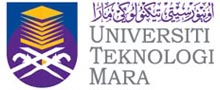 SUPERVISOR’S EVALUATION FORM (40%)Please place the completed form into a sealed envelope and return to the student.Or e-mail/fax the completed form to:						Coordinator’s Name (for each program)					Coordinator’s EmailIndustrial Training Coordinator					Faculty of Applied Sciences					Universiti Teknologi MARA					40450 Shah AlamFax: 03 5544 4562This section contributes 40% of the student’s total marks for the Industrial Training module.Student’s name:Training Centre:Training duration:  		 		to				Year: 	1.	Please grade this student according to the following criteria	  	       (Tick ‘/’ in the correct box)    Value, ethics, moral and professionalism	    					    Weak     1            2            3            4            5   Excellent          Moral ……………………………………Proactive ……………………………….Appearance …………………………….Independence ………………………….Volunteerism ……………………………Work responsibility ……………………..Work relation ………………………………Work ethics ……………………………….Integrity ……………………………………Teamwork     	     	Weak          1            2            3            4            5   Excellent      Foster good relationship …..…………….Alternate roles …………………………….Respect and accept opinions …..……….Information management and lifelong learning skillsEngagement ……………………………..…...Self-learning …………………………………........Interest …….………………………..…………Initiative ……………………………….……….Effort…………………………………………….2.	Please indicate the trainee’s general aptitude3.	Please specify the weaknesses of this trainee throughout their practical training (if any):4.  Upon accepting our student(s) for practical training, would you consider employing graduates from this program in the future?5.	Overall commentsWeak; requires constant supervisionNot receptive to suggestions and occasionally needs to be given firm orders Co-operative, perform duties as directedRequires little attention, readily accepts suggestions Self-initiated, enthusiastic and reliableYesNo     Please specify why?